Appendix 17 – Biomechanical Analysis of Selected Race Horses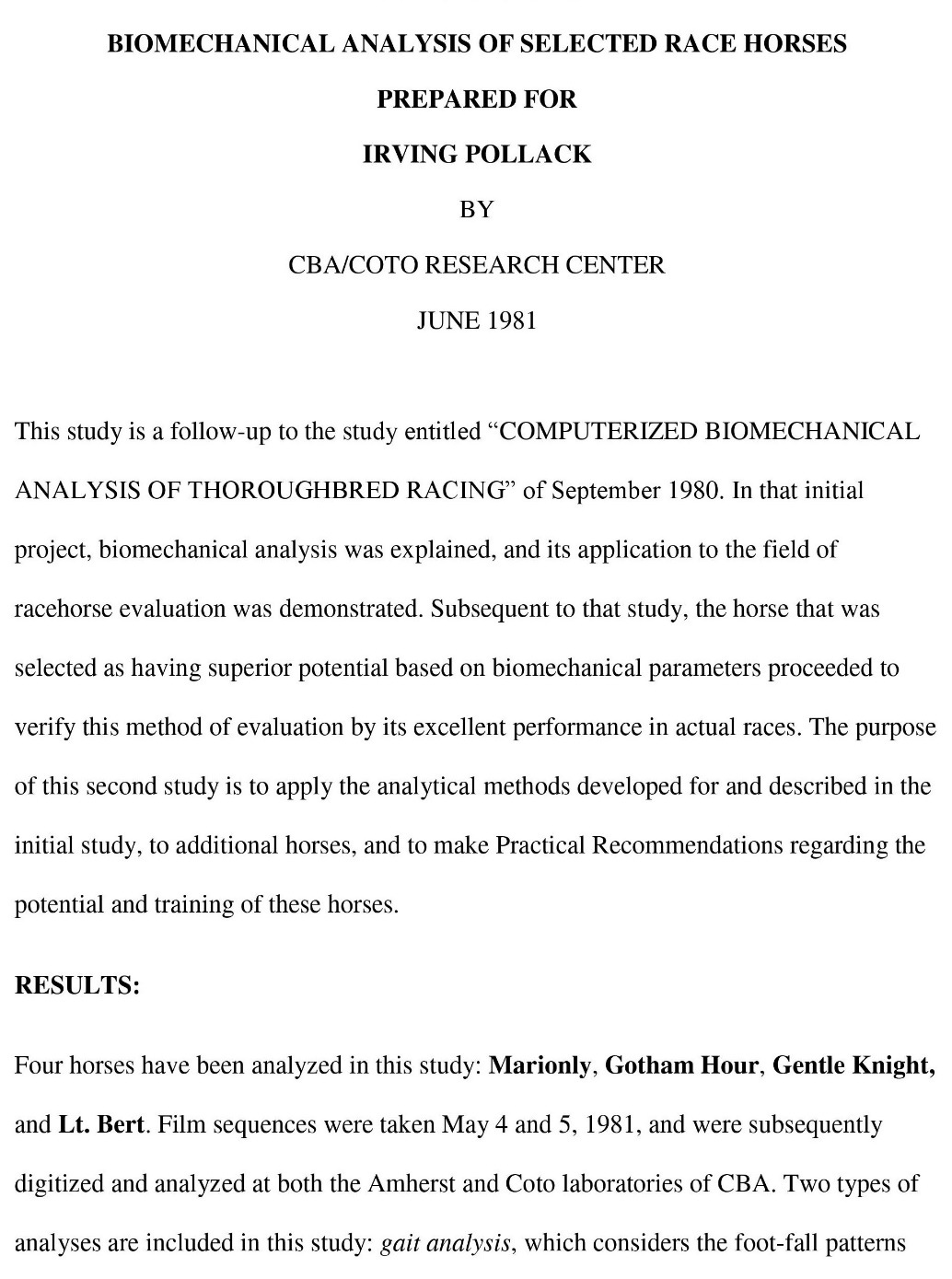 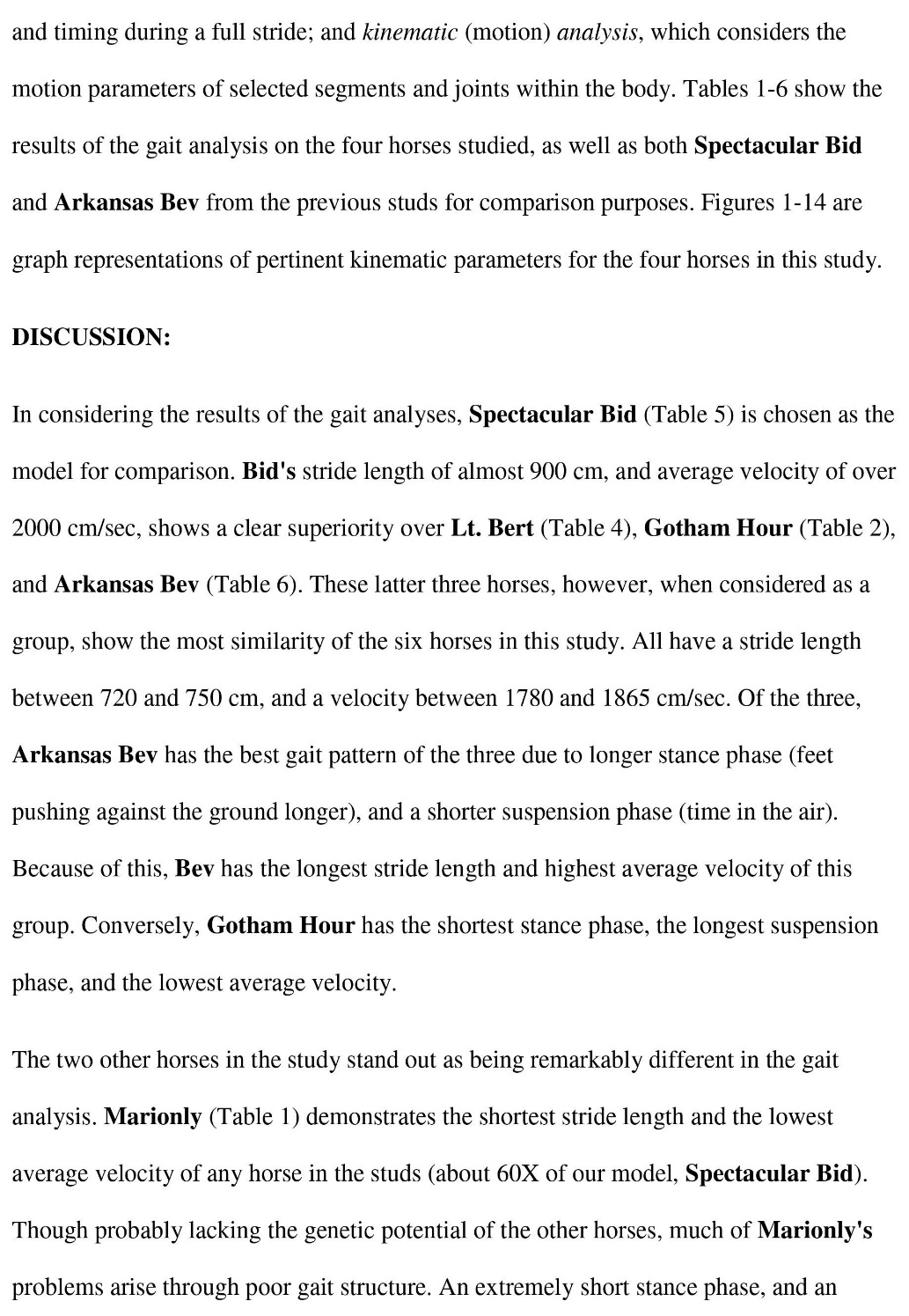 